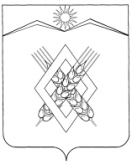 АДМИНИСТРАЦИЯ ХАРЬКОВСКОГО СЕЛЬСКОГО ПОСЕЛЕНИЯЛАБИНСКИЙ РАЙОНП О С Т А Н О В Л Е Н И Еот 31.03.2021                                                                                   № 10хутор ХарьковскийО внесении изменений в постановление администрации Харьковского сельского поселения Лабинского района от 05 октября 2015 года № 83 «Об утверждении Порядка создания и использования, в том числена платной основе, парковок (парковочных мест), расположенныхна автомобильных дорогах общего пользования местного значенияХарьковского сельского поселения Лабинского  района»	В целях приведения муниципального правового акта в соответствии с действующим законодательством, п о с т а н о в л я ю:	1. Внести в постановления администрации Харьковского сельского поселения Лабинского района от 05 октября 2015 года № 83 «Об утверждении Порядка создания и использования, в том числе на платной основе, парковок (парковочных мест), расположенных на автомобильных дорогах общего пользования местного значения Харьковского сельского поселения Лабинского  района» следующие изменения:1). абзац 1 п.9 раздела 2 порядка изложить в новой редакции:«парковка (парковочное место) - специально обозначенное и при необходимости обустроенное и оборудованное место, являющееся в том числе частью автомобильной дороги и (или) примыкающее к проезжей части и (или) тротуару, обочине, эстакаде или мосту либо являющееся частью подэстакадных или подмостовых пространств, площадей и иных объектов улично-дорожной сети, зданий, строений или сооружений и предназначенное для организованной стоянки транспортных средств на платной основе или без взимания платы по решению собственника или иного владельца автомобильной дороги, собствнника земельного участка либо собственника соответствующей части здания, строения или сооружения;»;2). п.14 раздела 3 изложить в новой редакции: «13. На всех парковках общего пользования, в том числе около объектов социальной, инженерной и транспортной инфраструктур (жилых, общественных и производственных зданий, строений и сооружений, включая те, в которых расположены физкультурно-спортивные организации, организации культуры и другие организации), мест отдыха, выделяется не менее 10 процентов мест (но не менее одного места) для бесплатной парковки транспортных средств, управляемых инвалидами I, II групп, и транспортных средств, перевозящих таких инвалидов и (или) детей-инвалидов. На граждан из числа инвалидов III группы распространяются нормы настоящей части в порядке, определяемом Правительством Российской Федерации. На указанных транспортных средствах должен быть установлен опознавательный знак "Инвалид" и информация об этих транспортных средствах должна быть внесена в федеральный реестр инвалидов.»;3). Раздел 5 п. 28 дополнить абзацам:«органы местного самоуправления обязаны осуществлять информирование населения о подготовке указанными органами решения о создании и использовании платных парковок посредством размещения соответствующей информации в периодических печатных изданиях, учрежденных органами государственной власти, органами местного самоуправления для опубликования (обнародования) официальных материалов и сообщений, нормативных правовых и иных актов, а также посредством размещения не позднее чем за тридцать дней до начала пользования платными парковками на своих официальных сайтах в информационно-телекоммуникационной сети "Интернет" следующей информации:1) обоснование необходимости пользования платными парковками, основные проблемы в сфере дорожного движения, которые планируется решить посредством введения платы за пользование парковками общего пользования;2) дата начала пользования платными парковками;3) предполагаемые зоны платных парковок на территориях субъекта Российской Федерации, муниципального образования;4) порядок пользования платными парковками;5) размер и порядок осуществления оплаты за пользование парковками.».4). п.40 раздела 5 изложить в новой редакции:«Законом субъекта Российской Федерации могут быть установлены периоды времени суток, а также выходные и нерабочие праздничные дни, когда платные парковки, расположенные на землях, находящихся в государственной или муниципальной собственности, используются бесплатно.Территория, на которой организована платная парковка, должна быть обозначена дорожными знаками и дорожной разметкой, оборудована автоматизированной системой оплаты в наличной или безналичной форме в соответствии с проектом организации дорожного движения. Владелец платной парковки обеспечивает содержание платной парковки, в том числе взимание платы за пользование платной парковкой с пользователя платной парковки. Взимание платы за пользование платной парковкой с пользователя платной парковки должно быть организовано с использованием автоматизированной системы оплаты в наличной или безналичной форме. Право бесплатного пользования платной парковкой предоставляется в соответствии с законодательством Российской Федерации, законодательством субъектов Российской Федерации. Владелец платной парковки вправе устанавливать дополнительные категории пользователей платной парковки, категории транспортных средств, которым предоставляется право бесплатного или льготного пользования платной парковкой.»;5). п.42 раздела 5 изложить в новой редакции:«Взимание платы за пользование платной парковкой не допускается в отношении транспортных средств, используемых для осуществления деятельности пожарной охраны, полиции, медицинской скорой помощи, аварийно-спасательных служб, военной автомобильной инспекции, а также транспортных средств федерального органа исполнительной власти в области обеспечения безопасности, федерального органа исполнительной власти в области государственной охраны, военной полиции Вооруженных Сил Российской Федерации, войск национальной гвардии Российской Федерации, следственных органов Следственного комитета Российской Федерации, федерального органа исполнительной власти, осуществляющего специальные функции в сфере обеспечения федеральной фельдъегерской связи в Российской Федерации, используемых в связи со служебной необходимостью.»2. Ведущему специалисту администрации Харьковского сельского поселения Лабинского района (Филипченко О.В.) обнародовать настоящее постановление и разместить на официальном сайте администрации Харьковского сельского поселения Лабинского района в информационно-телекоммуникационной сети «Интернет».3. Контроль за выполнением настоящего постановления оставляю за собой.4. Постановление вступает в силу со дня его обнародования.Глава администрации                                                                      Е.А. Дубровин